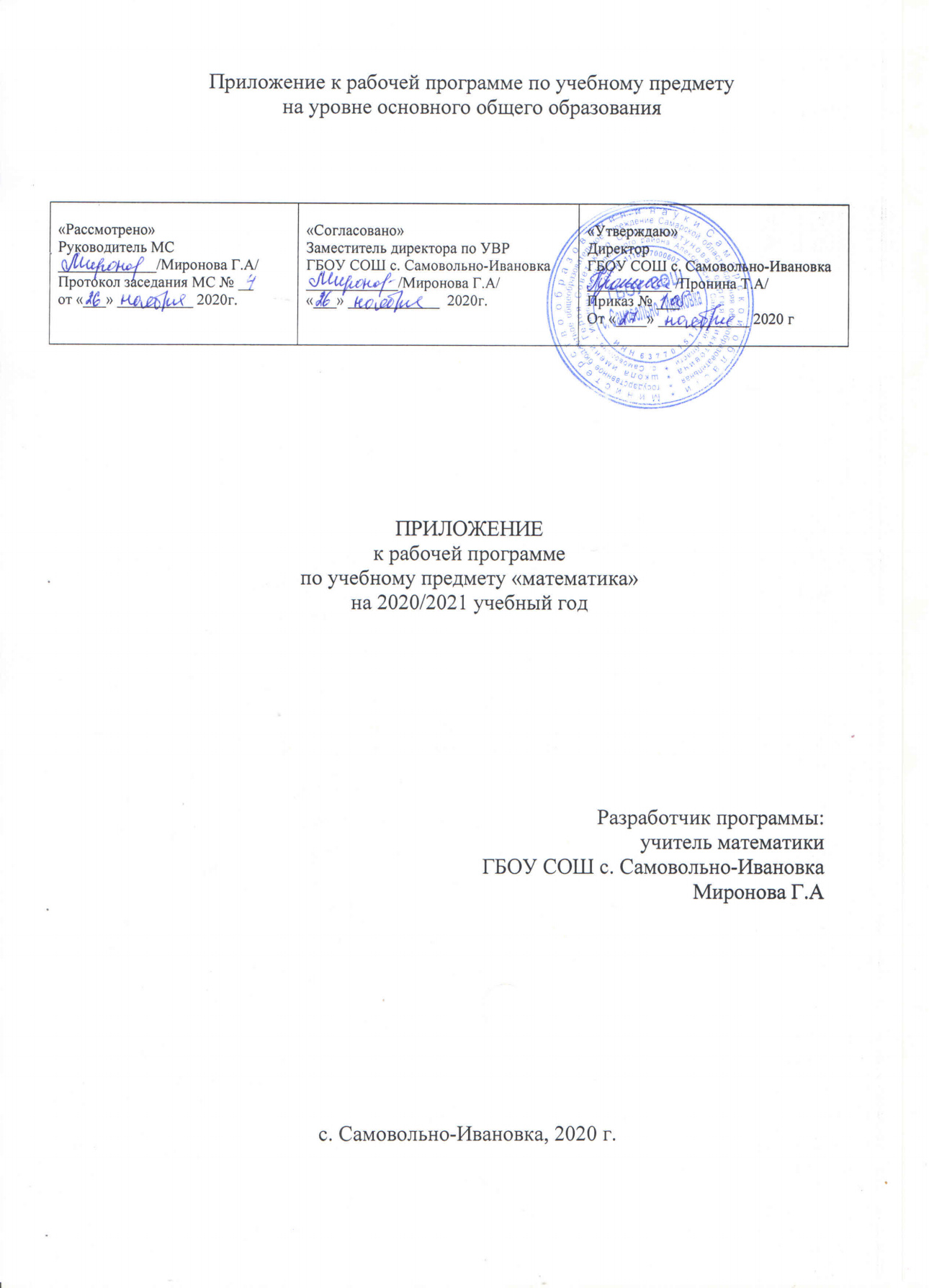 ПредметКлассВариантМатематика93 алг и 2 геомРазделОписание разделаТема урокаКол-во часовКвадратичная функция. Векторы. Метод координатФункция. Область определения и область значения функции2Свойства функций. 1 урок1Понятие вектора2Свойства функций. 2 урок1Входная контрольная работа1Квадратный трехчлен и его корни1Сложение и вычитание векторов2Квадратный трехчлен и его корни. 2 урок1Разложение квадратного трехчлена на множители2Сложение и вычитание векторов. 3 урок1Умножение вектора на число1Контрольная работа "Функции и их графики. Квадратный трехчлен"1Функция у=ах^2, ее свойства и график2Применение векторов к решению задач2Графики функций у=ах^2++п и у=а(х-м)^22Построение графика квадратичной функции1Координаты вектора2Построение графика квадратичной функции. 2-3 уроки2Функция у=х^п1Простейшие задачи в координатах2Функция у=х^n. 2 урок1Определение корня п-й степени2Простейшие задачи в координатах. 3 урок1Уравнение прямой и окружности1Дробно-линейная функция и ее график1Степень с рациональным показателем1Контрольная работа "Квадратичная функция"1Уравнение прямой и окружности. 2 урок1Решение задач по теме "Векторы"1Целое уравнение и его корни3Решение задач по теме "Векторы". 2 урок1Контрольная работа "Векторы"1Уравнения и неравенства с одной переменной.
 Метод координат. 
Соотношения между сторонами и углами треугольника.Дробные рациональные уравнения3Синус, косинус и тангенс угла1Теорема о площади треугольников. Теорема синусов1Решение неравенств второй степени с одной переменной2Решение неравенств методом интервалов1Теорема косинусов1Решение треугольников1Решение неравенств методом интервалов 2-4 уроки3Скалярное произведение векторов2Решение уравнений и неравенств1Контрольная работа "Уравнения и неравенства"1Работа над ошибками1Скалярное произведение в координатах.1Свойства скалярного произведения1Уравнения и неравенства с двумя переменными. 
Соотношения между сторонами и углами треугольника. 
Длина окружности и площадь кругаУравнения с двумя переменными и его график2Графический способ решения системы уравнений1Решение задач по теме "Решение треугольников"1Корректировка западающих тем ВПР1Контрольная работа по теме "Решение треугольников"1Графический способ решения системы уравнений. 2 урок1Решение систем уравнений второй степени2Правильный многоугольник. Вписанная и описанная окружности2Решение систем уравнений второй степени. 3 урок1Корректировка западающих тем ВПР1Решение задач с помощью систем уравнений второй степени2Формулы для вычисления площади правильного многоугольника, его стороны и радиуса вписанной окружности2Неравенства с двумя переменными2Системы неравенств с двумя переменными1Построение правильных многоугольников1Длина окружности1Системы неравенств с двумя переменными. 2 урок1Некоторые приемы решения систем уравнений с двумя переменными2Площадь круга1длина окружности. Площадь круга1Решение задач. Подготовка к контрольной работе1Контрольная работа "Уравнения и неравенства с двумя переменными"1Корректировка западающих тем ВПР2Работа над ошибками. Уравнения и неравенства1Длина окружности и площадь круга. 2 урок1Корректировка западающих тем ВПР2Контрольная работа "Длина окружности и площадь круга"1Прогрессии. ДвиженияПоследовательности1Определение арифметической прогрессии. Формула п-го члена арифметической прогрессии2Понятие движения. осевая и центральная симметрия2Формула суммы n первых членов арифметической прогрессии1Арифметическая прогрессия. Решение задач2Параллельный перенос2Контрольная работа "Арифметическая прогрессия"1Определение геометрической прогрессии. Формулы n-го члена геометрической прогрессии2Поворот1Движение. Решение задач1Формулы суммы n первых членов геометрической прогрессии3Движение. самостоятельная работа1Обобщающий урок по теме "Движение"1Геометрическая прогрессия. решение задач.2Контрольная работа "Геометрическая прогрессия"1Элементы комбинаторики и теории вероятности.
 Начальные сведения из стереометрииПредмет стереометрия. Многогранники1Призма1Перестановки. Размещения3Параллелепипед. Объем тела2Размещения. Сочетания3Свойства прямоугольного параллелепипеда1Пирамида1Относительная частота случайного события2Вероятность равновеликих событий1Цилиндр1Конус1Решение задач по теме "Элементы комбинаторики и теории вероятностей"3Контрольная работа "Элементы комбинаторики и теории вероятностей"1Сфера и шар1ПовторениеЧисла. Буквенные выражения1Преобразование выражений. Подготовка к ОГЭ2Функции и их графики1Треугольники. Подготовка к ОГЭ1Соотношения между сторонами и углами треугольника1Функции. Свойства функции2Квадратный трехчлен1Квадратичная функция и ее график1Четырехугольники1Графики функций. Подготовка к ОГЭ1Степенная функция. Корень n-й степени1Корень n-й степени. Подготовка к ОГЭ1Площадь2Площади многоугольников1Элементы комбинаторики1решение текстовых задач2Итоговая контрольная работа в форме ОГЭ .4Решение практических задачРешение текстовых задач практического характера1Методы и способы решения задач2Задачи на пропорциональность3Задачи на движение3Задачи на совмесстную работу4Задачи на планирование2Нахождение процента от числа4Нахождение целого по его части4Процентное отношение4Задачи с историческим сюжетом1Задачи с литературным сюжетом1Процентные вычисления в жизненных ситуациях2Задачи на сложные проценты3